Roosevelt Elementary School Chinese Lesson Plan Teacher 	Chen Fangfang				Grade level 	Pre-K to G5	Lesson title 	Lesson 22 CalendarStep 1—Desired ResultsStandard Outcomes for Learning (ACTFL Standard 1.1)—Answer’s the question, what should students know, understand, and be able to do as a result of the lesson?The students are able to say 12 months in Chinese.The students are able to sing Chinese month song.Step 2—Assessment EvidencePerformance task—What will students do to show what they have learned?The students will use the pattern “jin tian shi…”(Today is…)to introduce the date .The students will use fingers to show the number of the months and sing the song.Step 3—Learning PlanLearning activities - Answer’s the question, how do I teach it? 1.Warm up: Review days of the week and body movement song. Play TPR game about that song and students earn points for participating it.2.Presentation: Q&A about “what day is it?” and learn about “jin tian shi + days of the week”.The students say the whole sentence correctly get 1 point.Then lead to the date and start to learn the Chinese names of Months.Use fingers to help and challenge the students to think about the ways of expressing 11 and 12 in different ways. The students can do some math.3.Consolidation:Show the word cards and sing the song.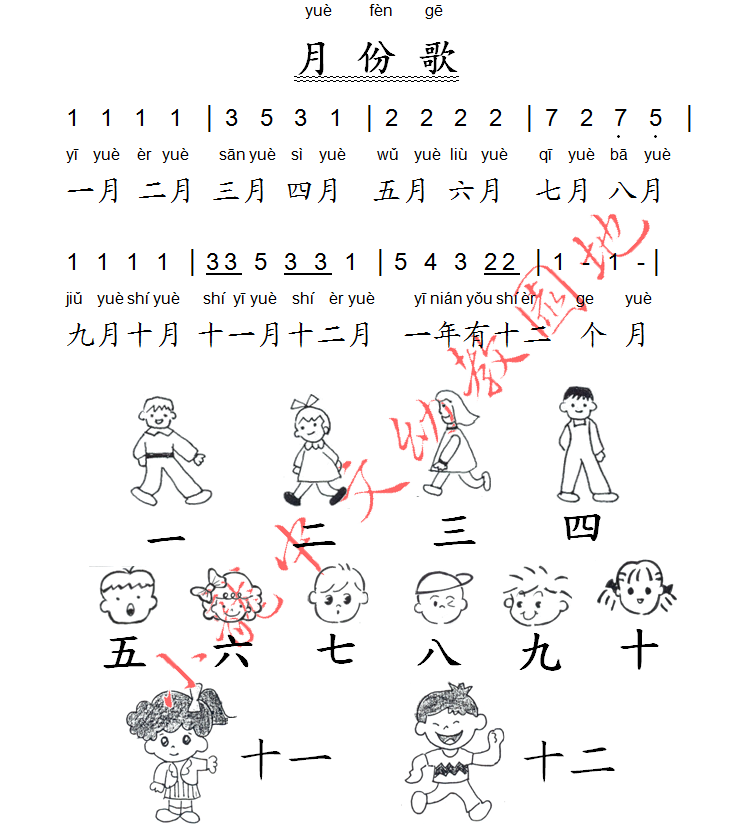 Play who is the lucky one and squat game to consolidate the song learning.4. Project For Gr.4-5Finish the calendar (write down the numbers in Chinese) and find out what day April 28th is. (The date can be changed.)Step 4—ReflectionWhat happened during my lesson? What did my students learn? How do I know? What did I learn? How will I improve my lesson next time?We sang the rainbow song first then used the melody to sing the month song. Months are easy to learn after the students know those numbers. The project is good for practicing writing numbers in Chinese and some schedules, like write down 中文(your Chinese lesson) on your schedule.